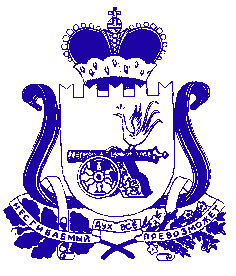 АДМИНИСТРАЦИЯ  ВОРГИНСКОГО СЕЛЬСКОГО ПОСЕЛЕНИЯ ЕРШИЧСКОГО РАЙОНА СМОЛЕНСКОЙ ОБЛАСТИП О С Т А Н О В Л Е Н И Еот 18 сентября 2019 года    № 22с.ВоргаЕршичского районаСмоленской областиОб утверждении Перечня сведенийконфиденциального характера  в Администрации Воргинского сельского поселения Ершичского района Смоленской областиВ соответствии с Федеральным законом от 27.07.2006 № 149-ФЗ «Об информации, информационных технологиях и о защите информации», Указом Президента Российской Федерации от 06.03.1997 № 188 «Об утверждении Перечня сведений конфиденциального характера», Федеральным законом от 27.07.2006 № 152-ФЗ «О персональных данных», Федеральным законом от 15.11.1997 № 134-ФЗ «Об актах гражданского состояния» и пунктом 3.6 Специальных требований и рекомендаций по технической защите конфиденциальной информации (СТР-К), утвержденных приказом Гостехкомиссии России от 30.08.2002 № 282, с целью введения единого порядка отнесения сведений, обрабатываемых в Администрации Воргинского сельского поселения Ершичского района Смоленской области к конфиденциальным, Администрация Воргинского сельского поселения Ершичского района Смоленской области п о с т а н о в л я е т:1. Утвердить Перечень сведений конфиденциального характера Администрации Воргинского сельского поселения Ершичского района Смоленской области (далее – Перечень) согласно приложению.2. Настоящее  постановление  вступает в силу с момента его принятия и подлежит опубликованию на официальном сайте Администрации Воргинского сельского поселения Ершичского района Смоленской области.3. Контроль за исполнением настоящего постановления оставляю за собой.Глава муниципального образования Воргинского сельского поселенияЕршичского района  Смоленской области                                             Н.А. ПарфёноваПриложениек постановлению Администрации Воргинского сельского поселения Ершичского района Смоленской области от 18 сентября 2019 года № 22П Е Р Е Ч Е Н Ьсведений конфиденциального характера Администрации Воргинского сельского поселения Ершичского района Смоленской области.№ п/пСодержание сведенийОснование для включения в Перечень (№№ пунктов, статей и наименование документа)1.Сведения о фактах, событиях и обстоятельствах частной жизни сотрудников Администрации Воргинского сельского поселения Ершичского района Смоленской области и других граждан Российской Федерации, по роду деятельности связанных с деятельностью Администрации Воргинского сельского поселения Ершичского района Смоленской области, позволяющие идентифицировать их, за исключением сведений, подлежащих распространению в средствах массовой информации в установленных федеральными законами случаях.Пункт 1 Перечня сведений конфиденциального характера, утверждённого Указом Президента Российской Федерации от 06.03.1997 № 1882.Информация, необходимая работодателю в связи с трудовыми отношениями и касающаяся конкретного работника (персональные данные)Статья 86 Трудового кодекса Российской Федерации3.Персональные данные, внесенные в личное дело и документы учета муниципального служащего, сведения о его доходах, расходах, об имуществе и обязательствах имущественного характера, а также о доходах, расходах, об имуществе и обязательствах имущественного характера его супруги (супруга) и несовершеннолетних детей, за исключением сведений, подлежащих распространению в средствах массовой информации в установленных федеральными законами случаяхФедеральный закон от 27.07.2006 № 152-ФЗ «О персональных данных»; Пункт 1 Перечня сведений конфиденциального характера, утвержденного Указом Президента  Российской Федерации от 06.03.1997 № 1884.Сведения, содержащиеся в регистрах бухгалтерского учета, внутренней бухгалтерской отчетности Статья 10 Федерального закона «О бухгалтерском учете»5.Содержание данных налогового учета (в том числе данных первичных документов)Статья 313 Налогового кодекса Российской Федерации6.Сведения, содержащиеся в обращении гражданина в Администрацию Воргинского сельского поселения Ершичского района Смоленской области или к должностному лицу, а также сведения, касающиеся частной жизни гражданинаЧасть 2 статьи 6 Федерального закона «О порядке рассмотрения обращений граждан Российской Федерации»7.Сведения организаций и предприятий, ставшие известными сотруднику Администрации Воргинского сельского поселения Ершичского района Смоленской области при выполнении служебных обязанностей, которые этими организациями и предприятиями отнесены к конфиденциальным в порядке, установленном законодательством Российской ФедерацииСтатья 9 Федерального закона «Об информации, информационных технологиях и о защите информации»;Пункт 4 Перечня сведений конфиденциального характера, утверждённого Указом Президента Российской Федерации от 06.03.1997 № 1888.Сведения об организации разграничения доступа к информационным ресурсам Администрации Воргинского сельского поселения Ершичского района Смоленской области, паролях, закрытых ключах электронной подписи, ключах шифрования информации, если они не относятся к сведениям, составляющим государственную тайнуПриказ ФАПСИ от 13.06.2001 № 152 «Об утверждении Инструкция об организации и обеспечении безопасности хранения, обработки и передачи по каналам связи с использованием средств криптографической защиты информации с ограниченным доступом, не содержащей сведений, составляющих государственную тайну»9.Сведения об организации, состоянии или проводимых мероприятиях по мобилизационной подготовке или гражданской обороне в Администрации Воргинского сельского поселения Ершичского района Смоленской области, если такие сведения не отнесены в установленном порядке к сведениям, составляющим государственную тайнуСлужебная необходимость10.Нормативные и методические документы, регламентирующие работу по защите информации в Администрации Воргинского сельского поселения Ершичского района Смоленской области, если они не содержат сведений, составляющих государственную тайнуСлужебная необходимость